Копия 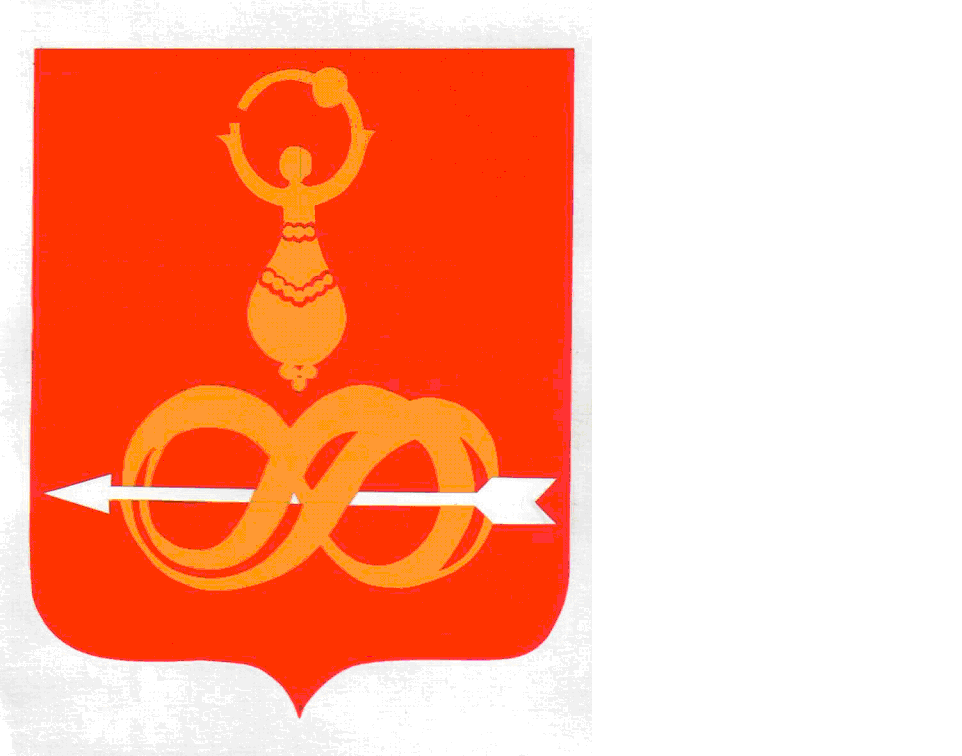 АДМИНИСТРАЦИЯ МУНИЦИПАЛЬНОГО ОБРАЗОВАНИЯ«ДЕБЕССКИЙ РАЙОН» УДМУРТСКОЙ РЕСПУБЛИКИУДМУРТ ЭЛЬКУНЫСЬ «ДЭБЕС ЁРОС» ИНТЫЫСЬ КЫЛДЫТЭТЛЭН АДМИНИСТРАЦИЕЗПОСТАНОВЛЕНИЕот 09 марта 2016 года                                                                                        № 108с. ДебёсыНа основании требования Прокуратуры Дебесского района от 29 февраля 2016 года № 88-2016 «Об изменении нормативно-правового акта с целью исключения выявленных коррупциогенных факторов», в соответствии с Федеральным законом от 17 июля 2009 года № 172-ФЗ «Об антикоррупционной экспертизе нормативных правовых актов и проектов нормативных правовых актов», Администрация ПОСТАНОВЛЯЕТ:Внести изменения в Положение о порядке и условиях оказания имущественной поддержки социально ориентированным некоммерческим организациям путем передачи во владение и (или) пользование муниципального имущества, утвержденное постановлением Администрации муниципального образования «Дебесский район» от 15 января 2016 года № 5 «Об утверждении Положения о порядке и условиях оказания имущественной поддержки социально ориентированным некоммерческим организациям путем передачи во владение и (или) пользование муниципального имущества»:в п. 4.8. слова «Заявителю может быть отказано в предоставлении имущественной поддержки в случаях» заменить словами: «Исчерпывающий перечень оснований для отказа в предоставлении имущественной поддержки».2. Разместить настоящее постановление на официальном сайте муниципального образования «Дебесский район».Глава Администрации                                                                    А.С. Иванов   Верно: Руководитель аппарата Главы МО «Дебёсский район»,             Совета депутатов МО «Дебёсский район»,             администрации МО «Дебёсский район» ________________ С.А. Хохрякова10.03.2016 г.Подготовил:Начальник отделапо управлению муниципальнымимуществом и земельным отношениям                                                     В.В. Серебренникова                                                                                                                         «___» ____________2016 годРазослать:  в дело, ОУИ,  прокуратура, сайт МОСогласовано:Зам. главы Администрации по строительству и ЖКХ                                                                                Перевозчикова Л.Н.                                                                                                                     «___» ____________ 2016 годО внесении изменений в Положение о порядке и условиях оказания имущественной поддержки социально ориентированным некоммерческим организациям путем передачи во владение и (или) пользование муниципального имущества